Carrera de grado/Licenciatura en AdministraciónPerﬁl de la/del egresada/oTítulo de pregrado: Analista Universitaria/o Contable (3 años)La/el Analista Universitaria/o Contable podrá colaborar en el estudio, determinación, ejecución y seguimiento de las diferentes políticas de personal, en las de comercialización y producción de bienes y servicios, y también de ﬁnanzas, aprovisionamiento, planeamiento y control. Asimismo, estará formada/o para brindar asistencia técnica a los responsables de las diferentes áreas de gestión empresarial y para interpretar información ﬁnanciera básica para el análisis de riesgo.Título de grado: Licenciada/o en Administración (5 años)La/el Licenciada/o en Administración estará capacitada/o para desempeñarse en empresas privadas y públicas, en entes gubernamentales, y en organizaciones sociales y sin ﬁnes de lucro, elaborando políticas, sistemas, métodos y procedimientos para la producción, comercialización, administración, ﬁnanzas y recursos humanos. Asimismo, podrá asesorar en funciones directivas, elaborar y aplicar sistemas de procesamiento de datos, diseñar las estructuras y funciones de una organización y formular y evaluar proyectos de inversión.Su formación también le permitirá desarrollar actividades de docencia e investigación en su áreade competencia.Plan de estudiosAnalista Universitaria/o en Contable (1920 hs)CUARTO AÑOde InversiónOrientación en Administración Públicay Control del Sector PúblicoOrientación en Administración EmpresarialCódigo	Asignatura	RégimenHorasSemanales	CorrelatividadAuditoría y Control de GestiónImpuestos IIDerecho Económico IIPráctica Profesional JudicialCuatrimestral Cuatrimestral Cuatrimestral Cuatrimestral6hs	226hs	234hs	314hs	31Orientación en Administración de Organizaciones SocialesCódigo	Asignatura	RégimenHorasSemanales	CorrelatividadDirección de Organizaciones SocialesAdministración de CooperativasAspectos Jurídicos del AsociativismoEconomía Social y SolidariaCuatrimestral Cuatrimestral Cuatrimestral Cuatrimestral4hs	244hs	246hs	316hs	03Licenciada/o en Administración (2880 hs)Más información: www.unpaz.edu.ar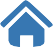 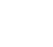 /Unpaz	/Unpaz_Oficial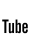 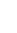 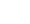 /Unpazcanaloficial/Unpaz_OficialPRIMER AÑOCódigoAsignaturaRégimenHoras SemanalesCorrelatividad01Matemática ICuatrimestral6hs-02Administración ICuatrimestral6hs-03Introducción a la EconomíaCuatrimestral4hs-04Introducción al Derecho PúblicoCuatrimestral4hs-y Constitucional05Taller de InformáticaCuatrimestral4hs-06Matemática IICuatrimestral6hs0107Historia Económica y SocialCuatrimestral4hs03General y Argentina08Contabilidad ICuatrimestral6hs-SEGUNDO AÑOCódigoAsignaturaRégimenHoras SemanalesCorrelatividad09MicroeconomíaCuatrimestral4hs03-0810EstadísticaCuatrimestral6hs0611Contabilidad IICuatrimestral6hs0812SociologíaCuatrimestral4hs-13Administración II: Sistemas AdministrativosCuatrimestral4hs0214Macroeconomía y Política EconómicaCuatrimestral4hs0915Derecho CivilCuatrimestral4hs0416ComercializaciónCuatrimestral6hs0217Taller de Inglés TécnicoCuatrimestral2hs-TERCER AÑOCódigoAsignaturaRégimenHoras SemanalesCorrelatividad18Administración de Recursos HumanosCuatrimestral4hs-19Sistemas y Contabilidad de CostosCuatrimestral6hs1120Derecho Laboral y Seguridad SocialCuatrimestral4hs0421Matemática FinancieraCuatrimestral6hs1022Análisis de Estados ContablesCuatrimestral6hs11-1823Impuestos ICuatrimestral6hs11-1924Administración IIICuatrimestral4hs13-16-1825Taller de Práctica IntegradoraCuatrimestral4hs13-16-19